(o:   Design A Toy   :o)Goal:  To create a toy that is developmentally appropriate for the age group you choose. GUIDELINES:GENERATE an idea / concept / design for a toy and draw the prototype, or create a model of the toy.CONSIDER safety requirementsPROVE why it works for your chosen age group based on Piaget’s theories in child development.PRESENT your toy concept and design to the class. You must include:Drawing or model of prototype of the toythe safety requirements consideredWHY/HOW it fits an age group according to Piagetian theory.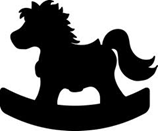 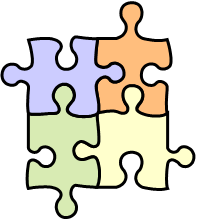 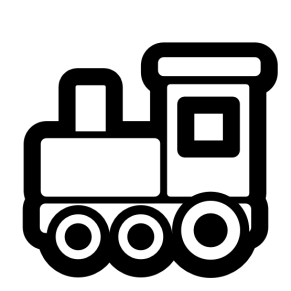 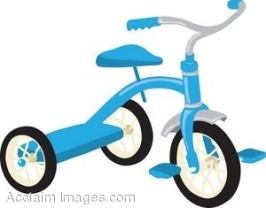 